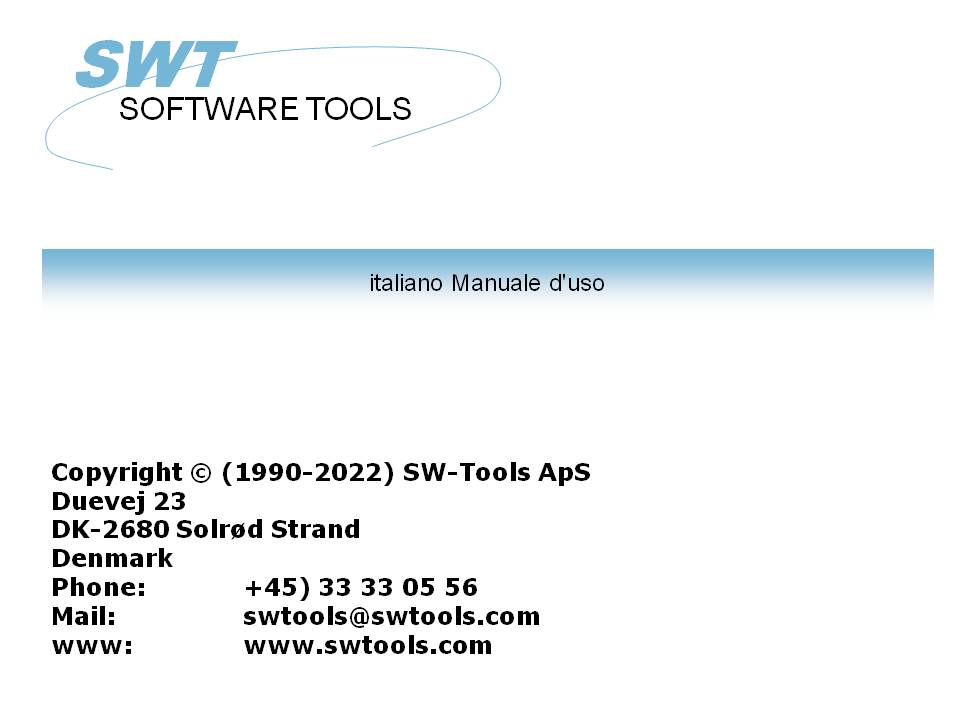 Visore del cubo22/11/01 /  2022-09-01 008.384IndiceIndice	21. Introduzione	41.1. Requisiti	51.2. Video	62. L'interfaccia di utente	72.1. Il controlpanel	82.1.1. Articoli di Controlpanel	92.1.1.1. Favoriti	102.1.1.2. Opzioni	112.1.1.3. Misure	122.1.1.4. Dimensioni	132.1.1.4.1. Asse di dimensione	142.1.1.4.2. Valori di dimensione	152.1.1.5. Rapporti	162.2. La zona di vista	173. Vista della tabella	183.1. Angolo di vista	193.2. Leggenda	203.3. 2D anziché 3D	214. Posponga la vista	224.1. Stili	234.2. Funzione del perno	245. Vista delle informazioni	256. Controllo di colore	266.1. Colore automatico	276.2. Colore secondo la media	286.3. Colore secondo il calcolo	297. Perfori-giù	307.1. Come perfori-giù	317.2. Scelga lo scatto perforano-giù	327.3. Come perfori-in su	338. Geomarketing	348.1. Programma del mondo	358.2. Altri programmi specifici del paese	368.3. Supporto ed autorizzazione	379. Visualizzazione prestabilita dall'utente usando Microsoft PowerPoint	389.1. Regole per la definizione dello scorrevole	399.1.1. Riempia la regola di colore	409.1.2. Regola del Textbox	419.2. Come conservare lo scorrevole come lima del programma	4210. Etichette	4311. Regolazioni di vista e di fascicolazione	4411.1. Numero massimo degli elementi	4511.2. Fascicolazione	4612. Selezioni	4712.1. Tutti i valori - nessuna selezione	4812.2. Diversi valori	4912.3. Dialogo avanzato di selezione	5013. Favoriti	5113.1. Aggiunga un favorito	5213.2. Le informazioni favorite	5313.3. Lista dei favoriti	5414. Dati di Lowlevel	5515. Confrontare le misure multiple	5616. Viste interattive multiple	5716.1. Duplicare una vista	5816.2. Inserimento della vista nuova	5916.3. Interazione fra le viste	6016.4. Finestre di rotazione	6116.5. Cancellazione della vista	6217. Rapporti	6317.1. Nuovo rapporto	6417.2. Aggiunga la vista al rapporto	6517.3. Cancelli il rapporto	6617.4. Cambi titolo il rapporto	6717.5. Stampa	6818. Estenda con le domande di quoziente d'intelligenza	6919. Esporti e pubblichi	7019.1. Esporti una vista	7119.2. Pubblicazione predefinita ai prodotti del Microsoft	7219.2.1. Microsoft eccelle	7319.2.2. Parola del Microsoft	7419.2.3. Microsoft PowerPoint	7519.2.4. Microsoft MapPoint	7619.2.4.1. Le informazioni postali	7719.2.4.2. Le informazioni di indirizzo	7820. Controllo della tastiera	7920.1. Regolazioni della tastiera di Generel	8020.2. Chiavi di Ctrl	8120.3. Chiavi di Shift+Ctrl	8220.4. Speciale per la vista del programma	83Figura lista	84Index	861. IntroduzioneIl visore del cubo degli Interruttore-Attrezzi gli fornisce un semplice usare l'interfaccia di utente per analizzare i dati memorizzati in un cubo.È integrato nel  Interruttore-Attrezzi IQ ambiente a causa di seguenti vantaggi:- il quoziente d'intelligenza è ottimale per le domande in linea- il quoziente d'intelligenza funziona nell'ambiente di NET-TRIO per soluzioni Internet/le intra- il quoziente d'intelligenza fornisce il collegamento di nuovo alle informazioni reali della base di dati per completo perfora-giù le possibilità1.1. RequisitiIl visore del cubo richiede le versioni 008.036 del TRIO degli Interruttore-Attrezzi o più alto. Inoltre richiede un'autorizzazione separata.1.2. VideoQuesto manuale è basato sul demosystem della BI e tutti gli screenshots è generato automaticamente in relazione al video. Il video è presente al Web page degli Interruttore-Attrezzihttp://www.swtools.comIl video è inteso per essere un assistente per le presentazioni e le sessioni in linea di addestramento.2. L'interfaccia di utenteIl visore del cubo consiste di due zone- Un controlpanel- Una zona di vista2.1. Il controlpanelIl controlpanel è una vista dell'albero come l'esploratore delle finestre, in cui voi poichè l'utente può definire le viste analitiche dei dati memorizzati nel cubo. La definizione di una vista è fatta selezionando uno delle misure e di uno o più delle dimensioni.Il controlpanel può essere indicato o nascosto selezionando il  Show la funzione sul toolbar o preme il  F11.Unknown picture (g:/rapdoc/cuv-ita1.jpg)1. L'esposizione/l'articolo toolbar controlpanel del pellameDel controlpanel l'uso 20% normalmente dell'intero con della finestra, ma di voi può regolare questo a 20, a 30, a 40 o a 50% usando il menuUnknown picture (g:/rapdoc/cuv-ita2.jpg)2. Menu per il formato del controlpanel2.1.1. Articoli di ControlpanelIl controlpanel contiene i punti seguenti:Unknown picture (g:/rapdoc/cuv-ita3.jpg)3. Gli articoli del controlpanelQualsiasi articolo all'interno del controlpanel può essere selezionato per mezzo della tastiera, quella è se il controlpanel ha fuoco. Potete usare le chiavi di freccia up/down per posizionare il youself nel pannello e nel  Enter chiave per selezionare o deselect un articolo.Se preferite usare il mouse potete singolo-scatto sul simbolo a sinistra del nome dell'articolo o doppio-scatto sul nome selezionare o deselect l'articolo.Alcuni degli articoli, normalmente coloro che ha un  + il simbolo in esso è articoli che contengono i subitems. Di conseguenza quando selezionate un tal articolo l'articolo sarà aperto e il  + il simbolo cambierà ad un  -  e visualizzigli tutti i subitems. Se il simbolo non cambia, è perché non ci sono subitems presenti per l'articolo selezionato.2.1.1.1. FavoritiQuesto articolo può essere aperto/chiuso e contenere i subitems di ogni vista conservata. Riferisca prego al ^b di capitolo; Favorites più successivamente in questo manuale.2.1.1.2. OpzioniQuesto articolo può essere aperto/chiuso e contenergli le entrate affinchè controlli come tutto l'asse su una tabella dovrebbe essere. Per esempio, potete controllare come dovrebbe essere fascicolato e quanti articoli dovrebbero essere visualizzati.Riferisca prego al ^b di capitolo; Settings^ di vista e di fascicolazione; più successivamente in questo manuale.2.1.1.3. MisureQuesto articolo può essere aperto/chiuso e contenere tutte le misure disponibili nel cubo.Dovreste selezionare normalmente soltanto una misura alla volta. Il manuale tuttavia descriverà come potete lavorare più tardi con la misura multipla.Unknown picture (g:/rapdoc/cuv-ita4.jpg)4. Selezione della misura2.1.1.4. DimensioniQuesto articolo può essere aperto/chiuso e contenere tutte le dimensioni disponibili nel cubo.Una dimensione può essere selezionata in una dell'asse 4.Ci sono due sensi che potete selezionare una dimensione in un asse. Aprendo l'articolo ed il segno convenzionale di dimensione l'asse o da di destra scatta sopra l'articolo di dimensione e seleziona l'asse via un menu.2.1.1.4.1. Asse di dimensioneLa misura selezionata sarà sempre esposizione verticalmente su una tabella. Di conseguenza la dimensione può essere usata soltanto sulla X, su X1, su Y o sullo Z.L'asse di X è l'asse horisontal principale. È diviso nei contrassegni, in cui dislays di ogni contrassegno il valore di dimensione.L'OS di asse X1 l'asse horisontal secondario, o subaxis sull'asse di X. Questo asse non visualizzerà alcun valore di dimensione e dell'indicatore.L'asse di Y può essere usato per impilare verticalmente i valori. Sia prego informato che le somme richiamate dal cubo si riassume secondo questa selezione, di modo che ogni dimensione selezionata sull'asse di X, di X1 o di Z è raggruppata dalla dimensione selezionata nell'asse di Y.Una dimensione può essere selezionata soltanto su una se l'asse accennato.Unknown picture (g:/rapdoc/cuv-ita5.jpg)5. Asse X di dimensioneUnknown picture (g:/rapdoc/cuv-ita6.jpg)6. Asse X1 di dimensioneUnknown picture (g:/rapdoc/cuv-ita7.jpg)7. Asse Y di dimensioneUnknown picture (g:/rapdoc/cuv-ita8.jpg)8. Asse Z di dimensione2.1.1.4.2. Valori di dimensioneI valori di dimensione del subitem contengono un elenco di tutti i valori raccolti all'interno del cubo. Inoltre, contiene sempre un ^b chiamato primo articolo; All.Questa sezione è usata per fare le selezioni per una dimensione, per esempio selezionare per osservare i dati da un anno o da un paese specifico.Le selezioni sui valori di dimensione possono essere fatte anche se la dimensione non è selezionata in un asse sulla vista.Riferisca prego al ^b di capitolo; Selections più successivamente in questo manuale.2.1.1.5. RapportiQuesto articolo può essere aperto/chiuso e contenere i subitems di ogni rapporto conservato. Riferisca prego al ^b di capitolo; Reports più successivamente in questo manuale.2.2. La zona di vistaLa zona di vista è usata per visualizzare le informazioni selezionate. La vista inizialmente non sta contenendo nulla fino a che non selezioniate almeno una dimensione.La larghezza della vista dipende sempre dal formato del controlpanel come descritta nella sezione precedente.3. Vista della tabellaLa vista di difetto di tutta l'analisi è un diagramma a colonna, ma la vista inscatola c'è ne delle tabelle indicate sotto. Selezionate il tipo della tabella come indicato qui a partire da quello toolbar o usando dei tasti funzione come elencato nel ^b di capitolo; Control^ della tastiera;.Unknown picture (g:/rapdoc/cuv-ita9.jpg)9. Diagramma a colonnaUnknown picture (g:/rapdoc/cuv-ita10.jpg)10. Diagramma a colonna sottileUnknown picture (g:/rapdoc/cuv-ita11.jpg)11. Tabella di CylindarUnknown picture (g:/rapdoc/cuv-ita12.jpg)12. Linea tabellaUnknown picture (g:/rapdoc/cuv-ita13.jpg)13. Tabella di zonaUnknown picture (g:/rapdoc/cuv-ita14.jpg)14. Tabella del puntoUnknown picture (g:/rapdoc/cuv-ita15.jpg)15. Diagramma a torta3.1. Angolo di vistaL'angolo di vista di una tabella può essere controllato dai due scrollbars situati nella zona di vista.3.2. LeggendaLa leggenda di una tabella può essere indicata/nascosta usando il menu- Vista, tabella, leggendaUnknown picture (g:/rapdoc/cuv-ita16.jpg)16. Esposizione della leggenda3.3. 2D anziché 3DLa tabella può essere visualizzata come 3D o 2D. Potete controllare questo con il menu- Vista, tabella, 2DUnknown picture (g:/rapdoc/cuv-ita17.jpg)17. Visualizzi la 2D tabellaNoti prego che la 2D tabella non potrà visualizzare l'asse di Z.4. Posponga la vistaUnknown picture (g:/rapdoc/cuv-ita18.jpg)18. Vista della Tabella4.1. StiliI seguenti stili possono essere selezionatiUnknown picture (g:/rapdoc/cuv-ita19.jpg)19. Selezione dello stile della tabella4.2. Funzione del pernoLa funzione del perno permette che controlliate se una vista della tabella è dislayed nelle file o in colonne. Ciò può essere controllata per ogni asse X, X1, Y, Z.Per esempio, se abbiamo selezionato le seguenti dimensioni in una vistaUnknown picture (g:/rapdoc/cuv-ita20.jpg)20. Una vista della Tabella di 3 dimensioni come filee selezioni il menuUnknown picture (g:/rapdoc/cuv-ita21.jpg)21. Selezione della funzione X1 del perno come colonnae nello stesso modo selezioni l'asse di Y come colonnaUnknown picture (g:/rapdoc/cuv-ita22.jpg)22. Imperni la tabella con X1 e Y come colonnaLa funzione del perno trasporta una descrizione visiva migliore dei valori nella vista della tabella.5. Vista delle informazioniLa vista delle informazioni può sempre essere giusto usato come una vista della tabella, della tabella o del programma.Le informazioni mostreranno sempre i seguenti valori secondo la misura selezionata:Unknown picture (g:/rapdoc/cuv-ita23.jpg)23. Vista delle informazioniTutte le selezioni, su tutta la dimensione e le selezioni globali per le viste multiple saranno elencate qui.Ciò fornisce la descrizione del particolare dell'analisi.6. Controllo di coloreLa funzione di colore è intesa per fare le tabelle per sembrare piacevoli per una presentazione, visivamente può individuare gli articoli che sono sotto/sopra la media, o persino secondo un calcolo prestabilito dall'utente.6.1. Colore automaticoQuesta funzione di colore ha una tabella predefinita di colore che non può essere modificata. È inteso per fare la tabella per sembrare piacevole e per avere un colore unico per ogni articolo.Unknown picture (g:/rapdoc/cuv-ita24.jpg)24. Colore automatico6.2. Colore secondo la mediaQuesta funzione di colore visualizzerà la a- Colore rosso se l'articolo è sotto il valore medio di intera vista- Colore giallo se l'articolo è uguale al valore medio di intera vista- Colore verde se l'articolo è sopra il valore medio di intera vistaUnknown picture (g:/rapdoc/cuv-ita25.jpg)25. Colore secondo la mediaPer conoscere i valori esatti usati per questo vogliate si riferiscono al capitolo6.3. Colore secondo il calcoloQuesta funzione di colore può essere modificata per mezzo del modulo di calcolo. Per difetto fornisce un colore calcolato per un articolo ma anche mostrare del tooltip- Percentuale del valore medio per la vistaUnknown picture (g:/rapdoc/cuv-ita26.jpg)26. Colore secondo il calcoloIl colore calcolato è installato normalmente da quello chi effettuano la definizione del cubo.7. Perfori-giù7.1. Come perfori-giùPotete scattare sopra l'articolo della tabella e selezionare la voce di menuUnknown picture (g:/rapdoc/cuv-ita27.jpg)27. Perfori-giù nella dimensione della data7.2. Scelga lo scatto perforano-giùIl ^b del menu; La lima, le regolazioni, singolo scatto perfora-down farà un singolo scattare sopra un articolo della tabella perforano-giù al livello seguente se e soltanto se l'articolo è progettato per perfori-giù e non il più basso livello.7.3. Come perfori-in suPerfori-in su la funzione può essere fatto in due sensi.- Selezionare la parte posteriore tollbar dell'articolo- Di destra scatti sopra l'articolo e la voce di menu prescelta Perfora-in su a…8. GeomarketingIl visore del cubo può non solo analizzare le informazioni usando la tabella o la vista della tabella, ma secondo le informazioni geografiche come- Paese- Dichiari- Città- Regione- PostalcodeProgrammi predefiniti offerte degli Interruttore-Attrezzi per geomarketing.8.1. Programma del mondoIl programma del mondo è trasportato con il pacchetto di intelligenza di affari degli Interruttore-Attrezzi. È gratuito.Unknown picture (g:/rapdoc/cuv-ita28.jpg)28. Selezione del programma geomarketingUnknown picture (g:/rapdoc/cuv-ita29.jpg)29. Worldmap8.2. Altri programmi specifici del paeseAttualmente gli Interruttore-Attrezzi offrono al seguente paese i programmi specifici:- L'Austria, regioni- La Danimarca, paese, dichiara e Zipcode- Settori della Germania, di regioni, di rimorchio &amp; del paese, Zipcode 1 &amp; cifra 2- La Svezia, regioni- L'Inghilterra, identificazione di zona di Postalcode- Gli Stati Uniti d'America, dichiaranoSe questo non soddisfa il vostro bisogno, legga prego il capitoloUnknown picture (g:/rapdoc/cuv-ita30.jpg)30. Programma danese di Postalcode8.3. Supporto ed autorizzazioneIl programma del mondo è trasportato con il pacchetto di intelligenza di affari degli Interruttore-Attrezzi. È gratuito.Metta in contatto con prego il vostro socio degli Interruttore-Attrezzi per i prezzi su altri programmi geomarketing forniti da Interruttore-Attrezzo.Gli Interruttore-Attrezzi effettueranno i programmi e forniranno gli aggiornamenti una volta nessessary.9. Visualizzazione prestabilita dall'utente usando Microsoft PowerPointOltre alla caratteristica geomarketing descritta nel capitolo precedente, potete definire i vostri propri programmi visivi usando Microsoft PowerPoint.Allthough è impossible da descrivere che cosa potete usare questo per, le possibilità è unendless e per di più è facile affinchè usi.Anche se gli Interruttore-Attrezzi o Microsoft MapPoint possono fornire i programmi per Postalcodes, dichiara e le regioni, la maggior parte dei clienti hanno loro propri- Regioni di vendite- Posizioni di riserva- Posizioni dell'ufficio- Zone del cliente- Schemi organizzativi- ecc.quali quasi certamente marche esso un'operazione impossibile affinchè Interruttore-Attrezzi forniscano qualsiasi programma immaginabile.Un esempio perfetto se questo è il cubo usato in questo manuale. Qui abbiamo unnumero dell'articolo. Tuttavia, questa dimensione rappresenta la posizione di ogni articolo dappertutto. Ora per visualizzare questo che abbiamo installato e che conservato un programma prestabilito dall'utente usando PowerPoint.L'utente che fa l'analisi può ora selezionare questo programma selezionandoUnknown picture (g:/rapdoc/cuv-ita31.jpg)31. La selezione passa in rassegna il programmaLa funzione di lettura rapida permette che l'utente carichi una lima specifica del programma dell'utente, nella lima del Meta di Windows di disposizione (.WMF). Questa disposizione viene da come abbiamo conservato lo scorrevole in PowerPoint.Unknown picture (g:/rapdoc/cuv-ita32.jpg)32. Passi in rassegna per il dialogo della lima del programmaIl risultato sarà una vista del programma prestabilito dall'utente, ma con la stessa funzionalità di per la tabella, la tabella o gli Interruttore-Attrezzi normali geomarketing la vista del programma, funzioni eccessive per esempio di colore, dell'etichetta e del mouse.Unknown picture (g:/rapdoc/cuv-ita33.jpg)33. Vista del programma del PowerPoint9.1. Regole per la definizione dello scorrevoleLe regole per la definizione dello scorrevole del PowerPoint è semplici. Inserite qualunque genere di articolo che latta del PowerPoint, quali i simboli, le immagini, ecc.Riferisca prego al programma del campione nella limac:\swtools\bi\maps2.pptOra, rappresentare un valore di una dimensione nello scorrevole che dovete inserire un certo genere di simbolo, clipart dove potete controllare il colore del materiale di riempimento. Sul programma del campione per la posizione dell'articolo abbiamo scelto usare il simbolo del cerchio.Una volta che il simbolo è stato inserito sullo scorrevole dovete seguire le regole descrivete qui.9.1.1. Riempia la regola di coloreIl colore del materiale di riempimento deve essere regolato secondo un colore specifico di RGB (rosso, verde, blu).- Il colore rosso può essere regolato ad un valore da 0 a 255- Il verde può essere regolato ad un valore da 0 a 255- L'azzurro DEVE ESSERE REGOLATO SEMPRE a 1Ciò permette che facciate i 65536 articoli differenti possibili su un programma.9.1.2. Regola del TextboxIn moda da potere collegare il programma il colore dell'articolo ad un valore di dimensione dovete inserire un textbox in qualche luogo sullo scorrevole. Il textbox dovrebbe allora contenere una linea di testo per ogni simbolo inserito nello scorrevoleSWMAP; 8; 70dove le 3 colonne sono separate da un punto e virgola.La prima colonna è riparata al testo SWMAP.La seconda colonna è il riferimento all'insieme di colore sul simbolo. In questo esempio il simbolo deve essere regolato ad un colore del materiale di riempimento, dove Red=8, Green=0 e Blue=1.La terza colonna contiene il valore actal se la dimensione, per esempio 70 sono la posizione dell'articolo.9.2. Come conservare lo scorrevole come lima del programmaIn primo luogo di tutti dovete conservare la lima del PowerPoint poichè fareste normalmente. Ciò è allora l'archivio principale dei vostri programmi definiti.Secondariamente, è importante ricordarsi di che l'intelligenza di affari degli Interruttore-Attrezzi non può leggere direttamente la lima del PowerPoint, esso necessità di avere il programma come lima del Meta di Windows (.WMF).Per conservare uno scorrevole in una tal disposizione che dovete selezionare il menu del PowerPoint- Lima, risparmi come…entri in un nome di schedario, per esempio.c:\swtools\bi\lxx.wmfe selezioni il filetypeLima del Meta di Windowspremi il  OK e ^b di risposta; Slide^ corrente; una volta chiesto.10. EtichetteLe seguenti etichette possono essere indicate/nascoste.- Identificazione- Valore- PercentualePer difetto tutte le etichette sono nascoste. Se dovete conoscere il valore di un articolo specifico sulla tabella o nel movimento della tabella il mouse sopra l'articolo ed i valori saranno visualizzati nel di sinistra superiore parte della zona di vista.Quando avete selezionato il ^b dell'etichetta; ID e  Value ed è circa selezionare il ^b dell'etichetta; Percentage la vista assomiglierà a questa:Unknown picture (g:/rapdoc/cuv-ita34.jpg)34. Selezione delle etichette11. Regolazioni di vista e di fascicolazioneLa fascicolazione ed il numero massimo degli elementi possono essere controllati per una vista. Ciò è fatta all'interno del ^b della sezione; Options nel controlpanel o da di destra scatti sopra usando di zona di vista. Se radrizzate lo scatto un menu è visualizzato da dove potete selezionare che cosa desiderate fare.Unknown picture (g:/rapdoc/cuv-ita35.jpg)35. Opzioni per l'asse di X11.1. Numero massimo degli elementiLa sezione di opzioni nel pannello di controllo può essere usata per regolare il numero massimo degli elementi visualizzati in una vista. Il numero di difetto di elementi èUnknown picture (g:/rapdoc/cuv-ita36.jpg)36. Regolazione del numero massimo degli elementi in una vista11.2. FascicolazioneLa fascicolazione può essere fatta secondo uno o più degli assi X, X1, Y e Z. Potete fascicolare secondo la dimensione il valore, che è il comportamento di difetto, o secondo il valore, per esempio misura selezionata.Unknown picture (g:/rapdoc/cuv-ita37.jpg)37. Fascicolando secondo la misuraInoltre, la fascicolazione è per difetto nell'ordine ascendente, ma può essere checkmarked per essere nell'ordine discendente preferibilmente.Unknown picture (g:/rapdoc/cuv-ita38.jpg)38. Fascicolando nell'ordine discendente12. SelezioniLe selezioni permettono che limitiate la vista di tutta l'analisi. La selezione è fatta all'interno di tutta la dimensione nel controlpanel nella sezione12.1. Tutti i valori - nessuna selezioneQuesta opzione includerà tutti i valori di una dimensione, per esempio nessuna selezione è fatta.Unknown picture (g:/rapdoc/cuv-ita39.jpg)39. Selezione de tutti i valori di dimensione12.2. Diversi valoriI diversi valori possono essere checkmarked uno per uno.Unknown picture (g:/rapdoc/cuv-ita40.jpg)40. Selezione dell'un valore di dimensione12.3. Dialogo avanzato di selezioneAnziché devono i valori di dimensione del segno convenzionale uno per uno voi possono radrizzare per scattare sopra il  Values e scelga il ^b del menuitem; ^ di selezione…;. Il dialogo permette che forniate i test di verifica di ricerca per testo o valori numerici.Per la ricerca del testo potete usare * e? per includere i valori, per esempio.D*ricerche di tutti i valori che cominciano con il D.Per i valori numerici potete fornire i valori multipli separati dalla virgola e da una gamma di valori usando il segno minus fra il primo e l'ultimo valore, per esempio.1-7.17ricerche dei valori numerici 1 - 7 e 17.Unknown picture (g:/rapdoc/cuv-ita41.jpg)41. Dialogo avanzato di selezione13. FavoritiLa sezione favorita è usata per immagazzinare la vista. Una vista può essere definita con tutte le regolazioni descritte in questo manuale, quali la fascicolazione, il tipo ecc. della tabella ed in futuro conservate come favorito.13.1. Aggiunga un favoritoPer aggiungere un favorito che dovete selezionare il seguente articolo toolbar:Unknown picture (g:/rapdoc/cuv-ita42.jpg)42. Come aggiungere un favorito13.2. Le informazioni favoriteLo sguardo favorito di dialogo gradisce questo. Il nome sarà elencato nella vista del controlpanel.Unknown picture (g:/rapdoc/cuv-ita43.jpg)43. Dialogo per le informazioni favorite13.3. Lista dei favoritiUna volta che un favorito è stato aggiunto il controlpanel la elencherà gradisce questo:Unknown picture (g:/rapdoc/cuv-ita44.jpg)44. Punto di vista del pannello di controllo dei favoriti aggiunti14. Dati di LowlevelPer perfori-giù ai dati che del basso livello il cubo deve essere configurazione con i dati del lowlevel.I dati del lowlevel possono essere selezionati quando scattate sopra un articolo con nella tabella o la tabella. Il menu che è presentato contiene una voce di menuUnknown picture (g:/rapdoc/cuv-ita45.jpg)45. Il menu per lowlevel perfora-giùUna volta selezionata la zona di vista cambierà ad una vista della tabella che mostra che tutte colected le annotazioni per l'articolo particolare selezionato.Unknown picture (g:/rapdoc/cuv-ita46.jpg)46. Perfori-giù la vista di datiPer andare indietro dal perfori-giù la vista che della tabella dovete selezionare una tabella o un tipo della tabella.15. Confrontare le misure multipleSe il pannello di controllo contiene un articolo di dimensione chiamato  Measures è possibile confrontare le misure multiple nell'analisi. Poiché le misure è trattare come una dimensione esso può essere selezionata in una vista su tutto l'asse.Unknown picture (g:/rapdoc/cuv-ita47.jpg)47. Misure di Multile in una vistaL'articolo di valori sotto il ^b di dimensione; Measures permette che selezioniate tutte le misure o appena quelli desiderate confrontare.Riferisca prego al ^b di capitolo; Selections per una descrizione di come fare una selezione.16. Viste interattive multipleIl concetto delle viste multiple che possono interagirsi fornisce all'analista un senso potente perforare nei dati nel cubo.Potete usare il ^b di funzioni; New ,  Duplicate e  Clear per per fare le viste multiple. Il numero di viste è limitato ad un massimo di 4.Unknown picture (g:/rapdoc/cuv-ita48.jpg)48. Viste multiple su uno schermoCome potete vedere la visualizzazione attiva è dislayed con un nero border. A attivo un altro scatto giusto di vista una volta sulla vista. Il controlpanel abbinerà soltanto la visualizzazione attiva.16.1. Duplicare una vistaUsi il ^b del menu; Pubblichi, Duplicate per copiare la vista corrente in una nuova vista.16.2. Inserimento della vista nuovaUsi il ^b del menu; Archivi, New per inserire una nuova vista vuota.16.3. Interazione fra le visteL'interazione fra le viste è fatta per mezzo di selezioni. Non come descritto più presto ma scattando un articolo e presceltoUnknown picture (g:/rapdoc/cuv-ita49.jpg)49. Selezione globale per altre visteLa selezione fatta non è fatta per la vista corrente ma per tutte le altre viste presenti. La visualizzazione attiva tuttavia mostrerà l'articolo della tabella con un bordo nero.Potete selezionare i valori multipli ed a partire dalle viste multiple.16.4. Finestre di rotazioneUsi il ^b del menu; La finestra, ruota il windows per ruotare l'ordine delle viste.16.5. Cancellazione della vistaUsi il ^b del menu; Pubblichi, Delete per cancellare la vista corrente.17. RapportiLa sezione di rapporto è un'estensione della sezione favorita. All'interno della sezione di rapporto potete definire i subreports ed all'interno di ogni subreport potete aggiungere le viste poichè aggiungereste ai favoriti.17.1. Nuovo rapportoPer definire un nuovo dispositivo di piegatura di rapporto selezioniUnknown picture (g:/rapdoc/cuv-ita50.jpg)50. Nuovo menu di rapportoNel dialogo potete entrareUnknown picture (g:/rapdoc/cuv-ita51.jpg)51. Nuove proprietà di rapporto17.2. Aggiunga la vista al rapportoNon dovete generare un nuovo rapporto per aggiungere una vista alla sezione di rapporto. La sezione di rapporto deve essere capita come il rapporto principale dove le viste possono essere aggiunte.Se avete generato un rapporto e desiderate aggiungere la vista corrente ad esso, sia sicuro che il dispositivo di piegatura di rapporto è selezionato prima della aggiunta della vista. Se non riuscite a fare in modo da la vista sarà aggiunta alla sezione di rapporto principale.Un senso del fullproof di aggiunta della vista ad un dispositivo di piegatura specifico di rapporto è al giusto scatto il dispositivo di piegatura di rapporto e presceltoUnknown picture (g:/rapdoc/cuv-ita52.jpg)52. Aggiunga al menu di rapportoNel dialogo potete entrareUnknown picture (g:/rapdoc/cuv-ita53.jpg)53. Aggiunga alle proprietà di rapporto17.3. Cancelli il rapportoCancellare un rapporto o osservarli deve radrizzare lo scatto il dispositivo di piegatura di rapporto o osservare e selezionare il ^b del menuitem; Delete.La funzione di cancellazione chiederà la conferma in primo luogo. La cancellazione include tutti i subitems all'interno della sezione selezionata.17.4. Cambi titolo il rapportoCambiare titolo un rapporto o osservarli deve radrizzare lo scatto il dispositivo di piegatura di rapporto o osservare e selezionare il ^b del menuitem; Rename.17.5. StampaQuando dovete stampare un rapporto li ha definiti deve radrizzare lo scatto il dispositivo di piegatura di rapporto e selezionare il ^b del menuitem; Print ed in futuro lo stampatore.Unknown picture (g:/rapdoc/cuv-ita54.jpg)54. Menu rapporto della stampaLa selezione dello stampatore dipende dagli stampatori che avete installato per TRIO.Se desiderate stampare tutti i rapporti, scatto giusto dei subreports ecc. giusto la sezione di rapporto principale poichè fareste su un dispositivo di piegatura di rapporto.Se desiderate appena stampare una vista potete radrizzare per scattare sopra la vista poichè fareste su un dispositivo di piegatura di rapporto.Unknown picture (g:/rapdoc/cuv-ita55.jpg)55. Soddisfare rapporto del campioneUnknown picture (g:/rapdoc/cuv-ita56.jpg)56. Tabella rapporto del campioneUnknown picture (g:/rapdoc/cuv-ita57.jpg)57. Tabella rapporto del campioneUnknown picture (g:/rapdoc/cuv-ita58.jpg)58. Rapporto del campione che geomarketing18. Estenda con le domande di quoziente d'intelligenza19. Esporti e pubblichi19.1. Esporti una vista19.2. Pubblicazione predefinita ai prodotti del Microsoft19.2.1. Microsoft eccelleUnknown picture (g:/rapdoc/cuv-ita59.jpg)59. Il campione ha pubblicato per eccellere19.2.2. Parola del MicrosoftUnknown picture (g:/rapdoc/cuv-ita60.jpg)60. Campione pubblicato alla parola19.2.3. Microsoft PowerPointUnknown picture (g:/rapdoc/cuv-ita61.jpg)61. Campione pubblicato a PowerPoint19.2.4. Microsoft MapPoint19.2.4.1. Le informazioni postaliUnknown picture (g:/rapdoc/cuv-ita62.jpg)62. Campione pubblicato MapPoint - in Danimarca Postalcodes19.2.4.2. Le informazioni di indirizzoUnknown picture (g:/rapdoc/cuv-ita63.jpg)63. Il campione ha pubblicato a MapPoint - gli indirizzi della Germania20. Controllo della tastiera20.1. Regolazioni della tastiera di Generel20.2. Chiavi di Ctrl20.3. Chiavi di Shift+Ctrl20.4. Speciale per la vista del programmaFigura lista1. L'esposizione/l'articolo toolbar controlpanel del pellame	72. Menu per il formato del controlpanel	73. Gli articoli del controlpanel	84. Selezione della misura	115. Asse X di dimensione	136. Asse X1 di dimensione	137. Asse Y di dimensione	138. Asse Z di dimensione	139. Diagramma a colonna	1710. Diagramma a colonna sottile	1711. Tabella di Cylindar	1712. Linea tabella	1713. Tabella di zona	1714. Tabella del punto	1715. Diagramma a torta	1716. Esposizione della leggenda	1917. Visualizzi la 2D tabella	2018. Vista della Tabella	2119. Selezione dello stile della tabella	2220. Una vista della Tabella di 3 dimensioni come file	2321. Selezione della funzione X1 del perno come colonna	2322. Imperni la tabella con X1 e Y come colonna	2323. Vista delle informazioni	2424. Colore automatico	2625. Colore secondo la media	2726. Colore secondo il calcolo	2827. Perfori-giù nella dimensione della data	3028. Selezione del programma geomarketing	3429. Worldmap	3430. Programma danese di Postalcode	3531. La selezione passa in rassegna il programma	3732. Passi in rassegna per il dialogo della lima del programma	3733. Vista del programma del PowerPoint	3734. Selezione delle etichette	4235. Opzioni per l'asse di X	4336. Regolazione del numero massimo degli elementi in una vista	4437. Fascicolando secondo la misura	4538. Fascicolando nell'ordine discendente	4539. Selezione de tutti i valori di dimensione	4740. Selezione dell'un valore di dimensione	4841. Dialogo avanzato di selezione	4942. Come aggiungere un favorito	5143. Dialogo per le informazioni favorite	5244. Punto di vista del pannello di controllo dei favoriti aggiunti	5345. Il menu per lowlevel perfora-giù	5446. Perfori-giù la vista di dati	5447. Misure di Multile in una vista	5548. Viste multiple su uno schermo	5649. Selezione globale per altre viste	5950. Nuovo menu di rapporto	6351. Nuove proprietà di rapporto	6352. Aggiunga al menu di rapporto	6453. Aggiunga alle proprietà di rapporto	6454. Menu rapporto della stampa	6755. Soddisfare rapporto del campione	6756. Tabella rapporto del campione	6757. Tabella rapporto del campione	6758. Rapporto del campione che geomarketing	6759. Il campione ha pubblicato per eccellere	7260. Campione pubblicato alla parola	7361. Campione pubblicato a PowerPoint	7462. Campione pubblicato MapPoint - in Danimarca Postalcodes	7663. Il campione ha pubblicato a MapPoint - gli indirizzi della Germania	77Indexo-	1;3;6;7;8;11;13;17;19;20;21;22;23;24;26;27;28;30;31;32;33;34;35;37;39;41;42;43;44;45;47;48;49;51;52;53;54;55;56;59;63;64;67;72;73;74;76;77;83;8400	39;40008	1;4036	411	3;4;5;7;8;9;10;11;12;13;14;15;18;22;26;30;34;35;38;39;40;44;47;49;51;57;63;70;72;76;79;8310	17;42;8311	1;17;43;44;45;8312	17;46;47;48;49;8313	17;50;51;52;53;8314	17;54;8315	17;55;8316	19;56;57;58;59;60;61;8317	20;49;62;63;64;65;66;67;831-7	4918	21;68;8319	22;69;70;71;72;73;74;75;76;77;8322	2;5;6;7;8;9;10;11;12;13;14;15;16;19;23;27;31;35;40;41;45;48;52;58;64;71;72;73;74;75;76;77;80;8320	7;23;78;79;80;81;82;8320%	7255	392D	20;8333	8;11;17;18;19;20;23;28;32;36;40;49;53;59;65;74;81;8330	7;35;833D	2044	11;12;13;14;21;22;23;56;60;66;75;76;77;82;8340	7;48;8355	13;15;24;61;67;8350%	766	13;25;26;27;28;8365536	3977	13;29;30;31;32;49;8370	4088	13;33;34;35;36;40;8399	17;37;38;39;40;41;83AA	56Aggiunga	51;64;83;84Alcuni	8All	14;62Allthough	37Altri	35America	35Anche	37Angolo	18Anziché	49Aprendo	12Archivi	58Articoli	8Asse	13;83Attualmente	35Austria	35BBI	5Blue	40CCambi	66Cambiare	66Campione	73;74;76;84Cancellare	65Cancellazione	61Cancelli	65Chiave	79;80;81;82Chiavi	80;81Ci	12Ciò	23;24;39;41;43Città	33Colore	26;27;28;83Come	30;32;41;51;56;83Confrontare	55Control^	17Controllo	25;78Controlpanel	8Ctrl	80;81DD	49Danimarca	35;76;84Dati	54Del	7Delete	61;65Descrizione	79;80;81;82DEVE	39Di	8;13;32Diagramma	17;83Dialogo	49;52;83Dichiari	33Dimensioni	12Diversi	48Dovreste	11Duplicare	57Duplicate	56;57EE	8è	3;5;7;8;13;14;16;17;23;25;27;28;31;34;36;37;38;40;41;42;43;44;45;46;47;50;53;54;55;56;59;62;64È	3;13;26;34;36Esporti	69;70Esposizione	19;83ESSERE	39Estenda	68Etichette	42FF11	7Fascicolazione	45Favorites	9Favoriti	9;50Finestre	60Funzione	23GGenerel	79Geomarketing	33Germania	35;77;84Gli	8;35;36;83Green	40II	14;22;48;54ID	42Identificazione	42Il	3;4;5;6;7;8;11;28;31;33;34;36;37;39;40;44;49;52;54;56;72;77;83;84In	40;41Inghilterra	35Inoltre	4;14;45Inserimento	58Inserite	38Interazione	59Internet	3Interruttore-Attrezzi	3;4;5;33;34;35;36;37;41Interruttore-Attrezzo	36Introduzione	3IQ	3LL	6;7;13;18;35;37;39;55;59;83La	7;13;16;17;19;20;23;24;25;31;35;37;40;43;44;45;46;50;59;60;62;64;65;67;83Le	14;24;38;42;46;52;76;77Leggenda	19Lima	41Linea	17;83Lista	53Lo	52Lowlevel	54MMapPoint	37;75;76;77;84Measures	55Menu	7;67;83;84Meta	37;41Metta	36Microsoft	37;71;72;73;74;75Misure	11;55;83NNel	63;64NET-TRIO	3New	56;58Non	59;64Noti	20Numero	44Nuovo	63;83OOK	41Oltre	37Options	43Opzioni	10;43;83Ora	37;38OS	13PPaese	33Parola	73Per	10;23;27;28;41;42;49;51;54;63Percentage	42Percentuale	28;42Perfora-in	32Perfori-giù	29;30;54;83Perfori-in	32Poiché	55Posizioni	37Posponga	21Postalcode	33;35;83Postalcodes	37;76;84Potete	8;20;30;45;56;59PowerPoint	37;38;41;74;83;84Print	67Programma	34;35;83Programmi	33Pubblicazione	71Pubblichi	57;61Punto	53;83QQualsiasi	8Quando	42;67Questa	14;26;27;28;37;47Questo	5;9;10;11;12;13;15Qui	37RRapporti	15;62Rapporto	67;84Red	40Regione	33Regioni	37Regola	40REGOLATO	39Regolazioni	43;79Regole	38Rename	66Reports	15Requisiti	4RGB	39Riempia	39Riferisca	9;10;14;15;38;55SScelga	31Schemi	37Se	8;35;42;43;55;64;67Secondariamente	41Selections	14;55Selezionare	32Selezionate	17Selezione	11;22;23;34;42;47;48;59;83Selezioni	46SEMPRE	39Settings^	10Settori	35Shift	81Sia	13Slide^	41Speciale	82Stampa	67Stati	35Stili	22Sul	38Supporto	36Svezia	35SWMAP	40TTabella	17;21;23;67;83;84Textbox	40TRIO	4;67Tuttavia	37Tutte	24Tutti	47UUn	6;37;64Una	6;12;13;23;38;50;53;54;83Uniti	35Usi	57;58;60;61VValore	42Valori	14Video	5Visore	1Vista	17;19;20;21;24;37;83Viste	56;83Visualizzazione	37WWeb	5Windows	37;41WMF	37;41XX	13;23;43;45;83X1	13;23;45;83YY	13;23;45;83ZZ	13;20;23;45;83Zipcode	35Zone	37 Chiave Descrizione Chiave Descrizione Chiave Descrizione Chiave Descrizione